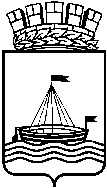 Муниципальное автономное дошкольное образовательное учреждение  детский сад №65 города ТюмениПроект  «Неделя добрых дел»Подготовила и провела: Сидорова А.Г.г. Тюмень 2018г.__Паспорт проектаПлан  реализации проекта1 этап – подготовительный  Довести до участников важность данной темы. 
Подбор методической литературы. Подобрать наглядно-дидактический материал, художественную литературу соответствующие теме проекта
Составление плана мероприятий2 этап – основной, организационно-практическийКонсультация для родителей « Воспитание начинается с доброты…» 
Занятия с детьми по дням:
3 сентября Беседа «Почему нужно помогать людям пожилого возраста?» 
4 сентября «День открыток» 
5 сентября «День заботы о «братьях младших» 
6 сентября  Экскурсия-развлечение «Путешествие с добрыми делами»7 сентября  Дарим открытки своим бабушкам и дедушкам3 этап – заключительныйРезультат (продукт) проекта: Целевая прогулка «Путешествие с добрыми делами»Список использованной литературы:1)«Волшебное слово» В.Осеева                                                                             2) «Самое страшное» Е.Пермяк.
 3) «Просто старушка» В.Осеева 
 4) «Вовка - добрая душа» А. Барто 
 5) «Цветик – семицветик» В. Катаев                                                                    6) «Добрые сказки» Т.А. Шорыгина  7) Нравственно-трудовое воспитание в детском саду. Для работы с детьми 3-7лет Куцакова.Л.В.
8) ФГОС Социально-нравственное воспитание дошкольников Р.С. БуреТип проекта: СоциальныйТворческийГрупповойКраткосрочный (1неделя)Сроки проведения:  3-7 октябряУчастники проекта: Воспитатель, дети, младший воспитатель, родители.Актуальность проекта:Проект приурочен ко дню пожилого человека.Цель проекта:  Нравственное воспитание старших дошкольников посредством совершения добрых поступков. Научиться совершать добрые дела.Задачи проекта: 1. Способствовать расширению круга общения с взрослыми и детьми;
2. Развивать эмоции и мотивы, способствующие формированию коммуникативных умений и навыков; уважения к окружающим людям;
3. Воспитывать гуманное эмоционально-положительное, бережное отношение к миру природы и окружающего мира в целом;
4. Учить детей быть внимательными к окружающим, сверстникам, близким. Совершать для них добрые дела.
5. Уточнить представление детей о добрых и злых поступках и их последствии, развивать умение высказывать суждения.
6. Побуждать детей к положительным поступкам и делам.
7. Воспитывать желание оставлять “добрый след” о себе в душах людей.Ожидаемые результаты: Дети без стеснения могут подойти к пожилому человеку и пожелать здоровья, счастья и подарить открытку, сделанную своими руками.